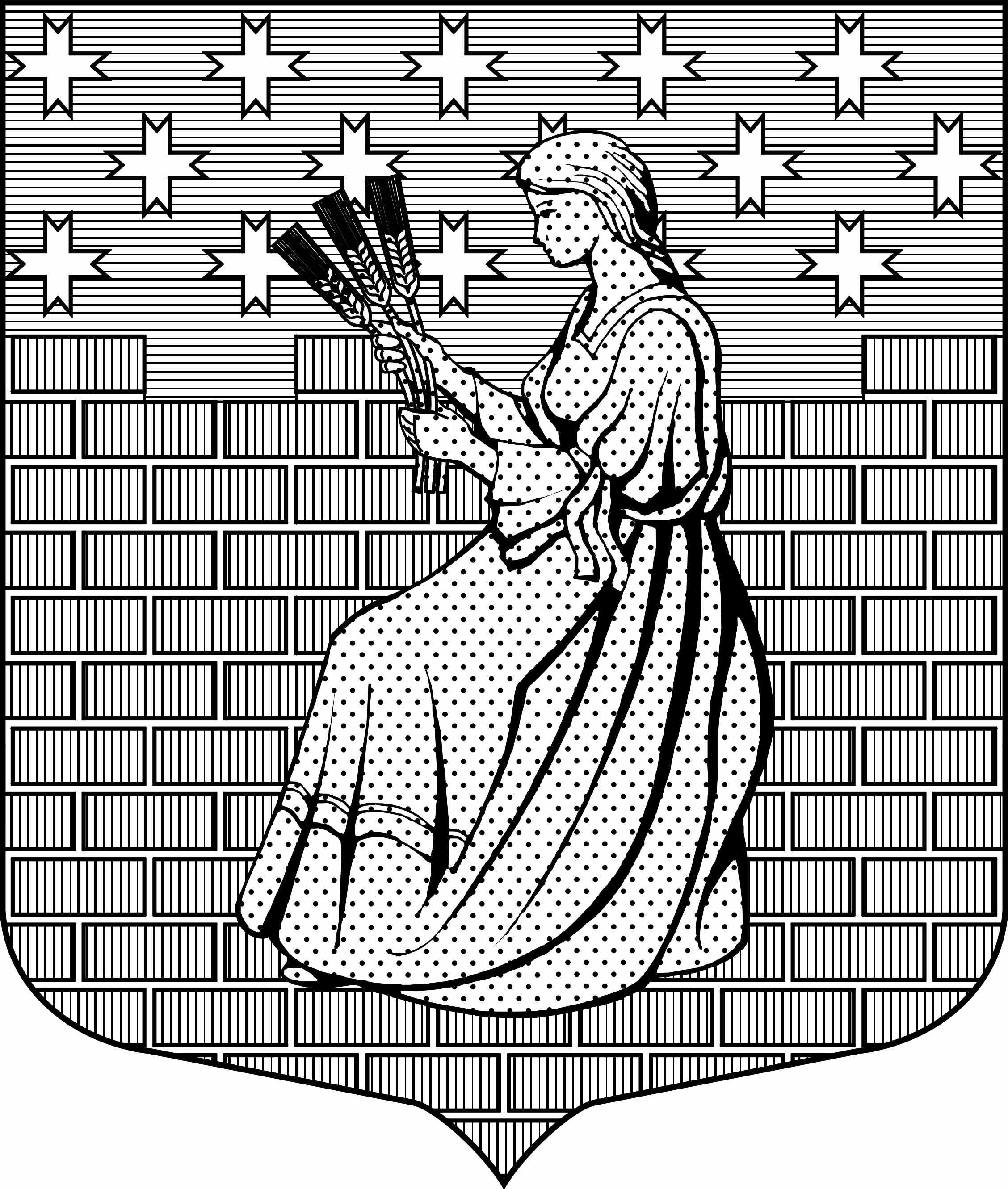 МУНИЦИПАЛЬНОЕ ОБРАЗОВАНИЕ“НОВОДЕВЯТКИНСКОЕ СЕЛЬСКОЕ ПОСЕЛЕНИЕ”ВСЕВОЛОЖСКОГО МУНИЦИПАЛЬНОГО РАЙОНАЛЕНИНГРАДСКОЙ ОБЛАСТИ__________________________________________________________________________188661, РФ , Ленинградская обл., Всеволожский район, дер. Новое Девяткино дом 57 оф. 83  тел./факс (812) 595-74-44СОВЕТ ДЕПУТАТОВ РЕШЕНИЕ«29» декабря 2015г.				                                                                  № 74/01-07           д. Новое ДевяткиноОб обращении к Губернатору Ленинградской области о побуждениизастройщика – группу компаний «Арсенал»построить два детских сада        Руководствуясь  положениями Федерального закона от 06 октября 2003г. № 131-ФЗ «Об общих принципах организации местного самоуправления в Российской Федерации» и устава МО «Новодевяткинское сельское поселение», совет депутатов МО «Новодевяткинское сельское поселение» принял         РЕШЕНИЕ:         1.  Принять обращение в адрес Губернатора Ленинградской области с целью побуждения застройщика – группу компаний «Арсенал» построить два детских сада в деревне Новое Девяткино         2. Направить в адрес Губернатора Ленинградской области обращение  с целью побуждения застройщика – группу компаний «Арсенал» построить два детских сада в деревне Новое Девяткино.          3. Опубликовать данное решение на официальном сайте МО «Новодевяткинское сельское поселение».Глава муниципального образования	           		                                         Д.А. Майоров